REPUBLIKA HRVATSKA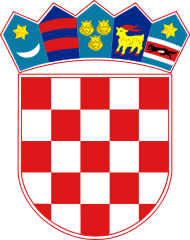 MEĐIMURSKA ŽUPANIJAOPĆINA SVETI JURAJ NA BREGUV IZMJENE I DOPUNEPROCJENE UGROŽENOSTI OD POŽARA I TEHNOLOŠKE EKSPLOZIJE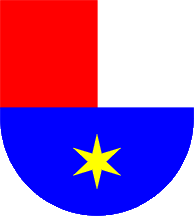 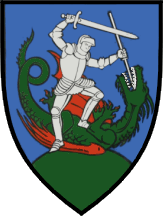 Članak 1.A) PRIKAZ POSTOJEĆEG STANJATočka 2. Procjene ugroženosti od požara i tehnološke eksplozije mijenja se i glasi:	Ukupna površina Općine iznosi 30,30 km2.Točka 3. Procjene ugroženosti od požara i tehnološke eksplozije mijenja se i glasi:	Prema zadnjem popisu stanovnika iz 2021. godine Općina je imala 4.980 stanovnika.Točka 4. Procjene ugroženosti od požara i tehnološke eksplozije mijenja se i glasi:	Na teritoriju Općine smješteno je ukupno 9 mjesta. Središnje, ujedno općinsko sjedište je 	mjesto Lopatinec. Osim navedenog na teritoriju Općine smještena su i slijedeća mjesta:Točka 5. Procjene ugroženosti od požara i tehnološke eksplozije mijenja se i glasi:Točka 8. 1 Procjena ugroženosti od požara i tehnološke eksplozije mijenja se i glasi:Cestovne prometnice Na teritoriju Općine u funkciji su ceste oznaka i dužina prema niže izloženoj tabeli:Napomena:Sve navedene ceste su po izvedbi podobne za prolaz vatrogasnih vozila.Točka 12.1. Procjene ugroženosti od požara i tehnološke eksplozije mijenja se i glasi:DVD BREZJEČlanstvo: 23 aktivnih članova      16 članova sa položenim osnovnim ispitom, od toga:4  vatrogasaca,3  vatrogasaca I klase,1  vatrogasni dočasnik,1 dočasnik I klase2  časnika,2  časnika I klase,1  viši vatrogasni časnik,2  viši vatrogasni časnik I klase.Oprema Točka 12.2. Procjene ugroženosti od požara i tehnološke eksplozije mijenja se i glasi:DVD LOPATINEC a) Članstvo:    35 članova sa položenim osnovnim ispitom, od toga:3 vatrogasaca,22 vatrogasaca I klase,2 dočasnika I klase3 časnika,5 vatrogasna časnika I klase.b)  Oprema Točka 12.3. Procjene ugroženosti od požara i tehnološke eksplozije mijenja se i glasi:DVD MALI MIHALJEVECa)  Članstvo:     44 članova, 36 članova sa položenim osnovnim ispitom, od toga;6 vatrogasac,12 vatrogasaca I. klase,7 dočasnika,2 dočasnika I. klase,2 časnika,3 časnika I. klase,2 viša vatrogasna časnika,1 viši vatrogasni časnik I. klase,1 počasni viši vatrogasni časnik.b)  Oprema Točka 12.4. Procjene ugroženosti od požara i tehnološke eksplozije mijenja se i glasi:DVD  VUČETINEC a)  Članstvo:      36 članova sa položenim osnovnim ispitom, od toga;4 vatrogasaca,21 vatrogasaca I klase6 dočasnika2 dočasnika I klase2 časnika1 viši vatrogasni časnikb)  Oprema Točka 12.5. Procjene ugroženosti od požara i tehnološke eksplozije mijenja se i glasi:DVD  ZASADBREG a)  Članstvo:     48  članova sa položenim osnovnim ispitom, od toga;12 vatrogasaca,19 vatrogasca I klase8 dočasnika,3 dočasnika I klase1 časnik,4 časnika I klase1 viši vatrogasni časnik.b)  Oprema Točka 12.6. Procjene ugroženosti od požara i tehnološke eksplozije mijenja se i glasi:Točka 15. Procjene ugroženosti od požara i tehnološke eksplozije mijenja se i glasi:-	osnovne škole:	 Broj učenika               Broj radnika-	matična škola. Sv. Juraj na Bregu                      383                           64Članak 2.Ostale točke Procjene ugroženosti od požara i tehnološke eksplozije ne mijenjaju se.KLASA:214-02/13-01/04URBROJ: 2109/16-03-23-11Pleškovec, 30. ožujka 2023.                                                                                          PREDSJEDNIK                                                                                                           Općinskog vijeća                                                                                                           Anđelko KovačićRedni brojNaziv mjestaBroj stanovnika1.BREZJE6792.DRAGOSLAVEC3583.FRKANOVEC3054.LOPATINEC9085.MALI MIHALJEVEC4376.OKRUGLI VRH3577.PLEŠKOVEC4668.VUČETINEC5919.ZASADBREG879PRAVNE OSOBEREGISTRACIJAD.I.V. AUTOSERVIS d.o.o.Održavanje i popravak motornih vozila - Trgovina na veliko i na maloMD & V d.o.o.Fasadni i štukaturski radovi - GrađevinarstvoANĐELAFrizerski saloni i saloni za uljepšavanjeINOX HRUSTEKProizvodnja ostalih gotovih proizvoda od metala - Prerađivačka industrijaEKONOMAT d.o.o.Elektroinstalacijski radovi - GrađevinarstvoMALA ORGULJARSKA RADIONICAProizvodnja glazbenih instrumenata - Prerađivačka industrijaGRADWEST d.o.o.Gradnja stambenih i nestambenih zgrada - GrađevinarstvoEMPLEXProizvodnja ostalih proizvoda od plastike - Prerađivačka industrijaCRO PLAST d.o.o.Proizvodnja ostalih proizvoda od plastike - Prerađivačka industrijaJASNAOstale osobne uslužne djelatnosti - Ostale uslužne djelatnostiAUTO-BOJ d.o.o.Održavanje i popravak motornih vozila - Trgovina na veliko i na maloAMBRUŠ-METALI d.o.o.Obrada i prevlačenje metala - Prerađivačka industrijaFRIZERSKI SALON „SILVIJA“Frizerski saloni i saloni za uljepšavanje - Ostale uslužne djelatnostiELEKTRO-BLISKElektroinstalacijski radovi - GrađevinarstvoSTOMATOLOŠKA ORDINACIJA DR. PETEK ILIĆAMP d.o.o.Proizvodnja ostalih proizvoda od plastike - Prerađivačka industrijaBETONPLASTIK d.o.o.Proizvodnja proizvoda od betona za građevinarstvo - Prerađivačka industrijaACCREDO d.o.o.Djelatnosti zabavnih i tematskih parkova - Umjetnost, zabava i rekreacijaORDINACIJA OPĆE MED. ŽELJKA BOŠNJAKARTICDjelatnosti pripreme i usluživanja pića - Djelatnosti pružanja smještaja te pripreme i usluživanja hraneNEDWirelessDjelatnosti ostalih članskih organizacija - Ostale uslužne djelatnostiAUTO USLUGE ČURIN d.o.o.Održavanje i popravak motornih vozila - Trgovina na veliko i na malo; popravak motornih vozila i motocikalaKOVAČ-LIMARIJA d.o.o.Ostali završni građevinski radovi - Građevinarstvo MALO SELO d.o.o.Djelatnosti restorana i ostalih objekata za pripremu i usluživanje hrane - Djelatnosti pružanja smještaja te pripreme i usluživanja hraneARIOL d.o.o.Nespecijalizirana trgovina na veliko - Trgovina na veliko i na malo; popravak motornih vozila i motocikalaFEMI d.o.o.Frizerski saloni i saloni za uljepšavanje - Ostale uslužne djelatnostiCHIP d.o.o.Popravak elektroničke i optičke opreme - Prerađivačka industrijaPETRA d.o.o.Frizerski saloni i saloni za uljepšavanje - Ostale uslužne djelatnostiKIŠRadovi na krovištu - GrađevinarstvoAMADEUSDjelatnosti pripreme i usluživanja pića - Djelatnosti pružanja smještaja te pripreme i usluživanja hraneHERBARIA j.d.o.o.Ostala trgovina na malo izvan prodavaonica, štandova i tržnica - Trgovina na veliko i na malo; popravak motornih vozila i motocikalaARCADIA-WELLNESSOstalo obrazovanje i poučavanje - Obrazovanje ŠAFARIĆPripremni radovi na gradilištu - Građevinarstvo TRECON d.o.o.Proizvodnja ostalih strojeva za opće namjene - Prerađivačka industrijaHORVATUzgoj muznih krava - Poljoprivreda, šumarstvo i ribarstvoKIKAXDESIGNProizvodnja ambalaže od drva - Prerađivačka industrijaDORATEXProizvodnja gotovih tekstilnih proizvoda, osim odjeće - Prerađivačka industrijaSCIENTIA STUDIO d.o.o.Ostale uslužne djelatnosti u vezi s informacijskom tehnologijom i računalima - Informacije i komunikacijeZOKI TOURSOstali kopneni prijevoz putnika - Prijevoz i skladištenjeFEROPROJEKT d.o.o.Popravak strojeva - Prerađivačka industrijaPEĆAR d.o.o.Proizvodnja neelektričnih aparata za kućanstvo - Prerađivačka industrijaCONTROL PLUS d.o.o.Računovodstvene, knjigovodstvene i revizijske djelatnosti, porezno savjetovanje - Stručne, znanstvene i tehničke djelatnosti OPTIMUS d.o.o.Djelatnosti pripreme i usluživanja pića - Djelatnosti pružanja smještaja te pripreme i usluživanja hraneVERONIKAUslužne djelatnosti uređenja i održavanja krajolika - Administrativne i pomoćne uslužne djelatnostiFOLIJA CENTARAgencije za promidžbu - Stručne, znanstvene i tehničke djelatnostiDOLHA d.o.o.Ostale uslužne djelatnosti u vezi s informacijskom tehnologijom i računalima - Informacije i komunikacijeANASTAOstale stručne, znanstvene i tehničke djelatnosti - Stručne, znanstvene i tehničke djelatnostiWANG X d.o.o.Posredovanje u trgovini raznovrsnim proizvodima - Trgovina na veliko i na malo; popravak motornih vozila i motocikalaSOLEBA j.d.o.o.Proizvodnja električne energije - Opskrba električnom energijom, plinom, parom i klimatizacijaCENTAR NOA j.d.o.o.Održavanje i popravak motornih vozila - Trgovina na veliko i na malo; popravak motornih vozila i motocikalaTARANDEK TRANSPORTI d.o.o.Cestovni prijevoz robe - Prijevoz i skladištenjeAPK HORVAT d.o.o.Inženjerstvo i s njim povezano tehničko savjetovanje - Stručne, znanstvene i tehničke djelatnostiIZO-LIM-DIM j.d.o.o.Ostale specijalizirane građevinske djelatnosti - GrađevinarstvoSTUDIO KOSE VLATKA j.d.o.o.Frizerski saloni i saloni za uljepšavanje - Ostale uslužne djelatnostiBRAĆA REBERNIK d.o.o.Uslužne djelatnosti uređenja i održavanja krajolika - Administrativne i pomoćne uslužne djelatnostiBAST-ART j.d.o.o.Fotografske djelatnosti - Stručne, znanstvene i tehničke djelatnostiALMI TRANS j.d.o.o.Cestovni prijevoz robe - Prijevoz i skladištenjeTU SHOP j.d.o.o.Popravak računala i periferne opreme - Ostale uslužne djelatnostiSOIT d.o.o.Strojna obrada metala - Prerađivačka industrijaMOLAREM d.o.o.Nespecijalizirana trgovina na veliko - Trgovina na veliko i na malo; popravak motornih vozila i motocikalaGROF ideja j.d.o.o.Trgovina na malo ostalom robom na štandovima i tržnicama - Trgovina na veliko i na malo; popravak motornih vozila i motocikalaLIDERA d.o.o.Frizerski saloni i saloni za uljepšavanje - Ostale uslužne djelatnostiFORTIS TIM d.o.o.Trgovina na malo željeznom robom, bojama i staklom u specijaliziranim prodavaonicama - Trgovina na veliko i na maloFORESTLANDOstalo tiskanje - Prerađivačka industrijaTESARSTVO SINIŠA j.d.o.o.Radovi na krovištu - GrađevinarstvoSUBLITECSavjetovanje u vezi s poslovanjem i ostalim upravljanjem - Stručne, znanstvene i tehničke djelatnostiWIRELESS mz j.d.o.o.Djelatnosti bežične telekomunikacije - Informacije i komunikacijeLONČARProizvodnja keramičkih proizvoda za kućanstvo i ukrasnih predmeta - Prerađivačka industrijaEMRE d.o.o.Odmarališta i slični objekti za kraći odmor - Djelatnosti pružanja smještaja te pripreme i usluživanja hraneAUTO KUŠAR j.d.o.o.Trgovina automobilima i motornim vozilima lake kategorije - Trgovina na veliko i na maloPOLI-EL j.d.o.o.Proizvodnja proizvoda od plastike za građevinarstvo - Prerađivačka industrijaELEKTRO L d.o.o.Elektroinstalacijski radovi - GrađevinarstvoARTIME j.d.o.o.Fotografske djelatnosti - Stručne, znanstvene i tehničke djelatnostiAUTO DAMIR ETT j.d.o.o.Trgovina na malo dijelovima i priborom za motorna vozila - Trgovina na veliko i na malo; popravak motornih vozila i motocikalaNIKO LOGISTIKA d.o.o.Cestovni prijevoz robe - Prijevoz i skladištenjeACCREDO TRAVEL j.d.o.o.Ostale rezervacijske usluge i djelatnosti povezane s njima - Administrativne i pomoćne uslužne djelatnostiPG GELER j.d.o.o.Rad sportskih objekata - Umjetnost, zabava i rekreacijaTOP - TRANS d.o.o.Cestovni prijevoz robe - Prijevoz i skladištenjeNIKOLA VUGRIN j.d.o.o.Frizerski saloni i saloni za uljepšavanje - Ostale uslužne djelatnostiPLAVI LEPTIRFrizerski saloni i saloni za uljepšavanje - Ostale uslužne djelatnostiGiP ŠARIĆ d.o.o.Inženjerstvo i s njim povezano tehničko savjetovanje - Stručne, znanstvene i tehničke djelatnostiŠKROBAR d.o.o.Piljenje i blanjanje drva - Prerađivačka industrijaBULLBAR d.o.o.Nespecijalizirana trgovina na veliko - Trgovina na veliko i na malo; popravak motornih vozila i motocikalaLAURAFrizerski saloni i saloni za uljepšavanje - Ostale uslužne djelatnostiBILJNA MEHANIKA j.d.o.o.Tehničko ispitivanje i analiza - Stručne, znanstvene i tehničke djelatnostiKONSTRUKCIJE I TEHNOLOGIJA ZAVARIVANJA d.o.o.Strojna obrada metala - Prerađivačka industrijaANABELLA j.d.o.o.Djelatnosti pripreme i usluživanja pića - Djelatnosti pružanja smještaja te pripreme i usluživanja hraneAUTO DDS j.d.o.o.Održavanje i popravak motornih vozila - Trgovina na veliko i na malo; popravak motornih vozila i motocikalaBRU-FRA d.o.o.Ostale specijalizirane građevinske djelatnosti - GrađevinarstvoDUBAC TRANSPORTI d.o.o.Cestovni prijevoz robe - Prijevoz i skladištenjeKONEKTAOstalo obrazovanje i poučavanje - ObrazovanjeT&K TORTE TONY HOBBY j.d.o.o.Proizvodnja kruha; proizvodnja svježih peciva, slastičarskih proizvoda i kolača - Prerađivačka industrijaKNJIGOVODSTVO-STEFFI j.d.o.o.Računovodstvene, knjigovodstvene i revizijske djelatnosti; porezno savjetovanje - Stručne, znanstvene i tehničke djelatnosti ČAKI GRADITELJSTVO j.d.o.o.Ostale specijalizirane građevinske djelatnosti - GrađevinarstvoFORESTLAND j.d.o.o.Ostalo tiskanje - Prerađivačka industrijaCOLOR FASADE NOVAK j.d.o.o.Fasadni i štukaturski radovi - GrađevinarstvoZAPAD j.d.o.o.Djelatnosti pripreme i usluživanja pića - Djelatnosti pružanja smještaja te pripreme i usluživanja hraneTEHNO METALStrojna obrada metala - Prerađivačka industrijaVE-MA TRANSPORTCestovni prijevoz robe - Prijevoz i skladištenjeKAVON NENAD j.d.o.o.Strojna obrada metala - Prerađivačka industrijaKERAMIKA LOVREC j.d.o.o.Postavljanje podnih i zidnih obloga - GrađevinarstvoIVEK-NAMJEŠTAJUgradnja stolarije - GrađevinarstvoLOLRačunalno programiranje - Informacije i komunikacijeBELLA VITA d.o.o.Posredovanje u trgovini raznovrsnim proizvodima - Trgovina na veliko i na maloAGRIKAL d.o.o.Uzgoj bilja za uporabu u farmaciji, aromatskog, začinskog i ljekovitog bilja - Poljoprivreda, šumarstvo i ribarstvoD.W.P. MONT d.o.o.Proizvodnja metalnih konstrukcija i njihovih dijelova - Prerađivačka industrijaD&D LOGUklanjanje građevina - GrađevinarstvoIDEM d.o.o.Cestovni prijevoz robe - Prijevoz i skladištenjeROADYOstali kopneni prijevoz putnika - Prijevoz i skladištenjeNOVAK GORAN WELDING d.o.o.Strojna obrada metala - Prerađivačka industrijaMDP NAMJEŠTAJ d.o.o.Proizvodnja ostalog namještaja - Prerađivačka industrijaM-TECHRačunalno programiranje - Informacije i komunikacijePRO-MOstali građevinski instalacijski radovi - GrađevinarstvoVUČNA SLUŽBA NOVAK j.d.o.o.Obrada i zbrinjavanje neopasnog otpada - Opskrba vodom; uklanjanje otpadnih voda, gospodarenje otpadom te djelatnosti sanacije okolišaDO 360 j.d.o.o.Agencije za promidžbu (reklamu i propagandu) - Stručne, znanstvene i tehničke djelatnostiMU-DRADjelatnosti putničkih agencija - Administrativne i pomoćne uslužne djelatnosti SRNEC Compact j.d.o.o.Ostala prerađivačka industrija -  Prerađivačka industrijaBAKI-MONT d.o.o.Ugradnja stolarije - Građevinarstvo EPICON j.d.o.o.Posredovanje u trgovini raznovrsnim proizvodima - Trgovina na veliko i na malo; popravak motornih vozila i motocikalaNOVAK BAUPostavljanje podnih i zidnih obloga - GrađevinarstvoLOGOŽARECBAU d.o.o.Gradnja stambenih i nestambenih zgrada - GrađevinarstvoAGROHORTIXUslužne djelatnosti uređenja i održavanja krajolika - Administrativne i pomoćne uslužne djelatnostiFLINČEC METALIObrada i prevlačenje metala - Prerađivačka industrijaFRA-BRU d.o.o.Ostale djelatnosti čišćenja zgrada i objekata - Administrativne i pomoćne uslužne djelatnostiOCEAN REVERIE j.d.o.o.Računalno programiranje - Informacije i komunikacijeMEDENI SVIJET j.d.o.o.Proizvodnja kruha; proizvodnja svježih peciva, slastičarskih proizvoda i kolača - Prerađivačka industrijaTOPLEK GRADNJA j.d.o.o.Fasadni i štukaturski radovi - GrađevinarstvoFALAČEK j.d.o.o.Odmarališta i slični objekti za kraći odmor - Djelatnosti pružanja smještaja te pripreme i usluživanja hraneK.C.Ostale informacijske uslužne djelatnosti - Informacije i komunikacijeEIGHTWAVERačunalno programiranje - Informacije i komunikacijeMUGICAOstale uslužne djelatnosti u vezi s informacijskom tehnologijom i računalima - Informacije i komunikacijeSMILJAN METALI d.o.o.Proizvodnja metalnih konstrukcija i njihovih dijelova - Prerađivačka industrijaDREAM HOMESoboslikarski i staklarski radovi - GrađevinarstvoTLAKOVCI TOMAŠIĆOstale specijalizirane građevinske djelatnosti - GrađevinarstvoMETAGEN j.d.o.o.Proizvodnja metalnih konstrukcija i njihovih dijelova - Prerađivačka industrijaOMG STUDIOAgencije za promidžbu (reklamu i propagandu) - Stručne, znanstvene i tehničke djelatnostiVTRADOVI d.o.o.Gradnja stambenih i nestambenih zgrada - GrađevinarstvoVT AUTOOdržavanje i popravak motornih vozila - Trgovina na veliko i na malo; popravak motornih vozila i motocikala  LŠ METALI j.d.o.o.Proizvodnja metalnih konstrukcija i njihovih dijelova - Prerađivačka industrijaVABOSA j.d.o.o.Djelatnosti pripreme i usluživanja pića - Djelatnosti pružanja smještaja te pripreme i usluživanja hraneIDEJA&DISEGNOstala prerađivačka industrija - Prerađivačka industrijaSVJEĆARSTVO DOBOŠIĆ d.o.o.Ostala prerađivačka industrija - Prerađivačka industrijaE SPED d.o.o.Cestovni prijevoz robe - Prijevoz i skladištenjeKHORA d.o.o.Ostala prerađivačka industrija - Prerađivačka industrijaMIX-CNCStrojna obrada metala - Prerađivačka industrijaMILJENKO ELEKTROINSTALACIJE j.d.o.o.Elektroinstalacijski radovi - GrađevinarstvoELEKTROSTROJARSTVO D.O.O.Elektroinstalacijski radovi - GrađevinarstvoINST DMB j.d.o.o.Proizvodnja metalnih konstrukcija i njihovih dijelova - Prerađivačka industrijaTOMA JIM d.o.o.Fasadni i štukaturski radovi - GrađevinarstvoELEKTRO MAKOVEC j.d.o.o.Elektroinstalacijski radovi - GrađevinarstvoHANFRA j.d.o.o.Djelatnosti pripreme i usluživanja pića - Djelatnosti pružanja smještaja te pripreme i usluživanja hraneŠTOK BAU-MONT j.d.o.o.Postavljanje podnih i zidnih obloga - GrađevinarstvoPROGREEN d.o.o.Trgovina na malo kozmetičkim i toaletnim proizvodima u specijaliziranim prodavaonicama - Trgovina na veliko i na malo; popravak motornih vozila i motocikalaPRO K&S TEAM j.d.o.o.Strojna obrada metala - Prerađivačka industrijaBEAUTY DE LUXFrizerski saloni i saloni za uljepšavanje - Ostale uslužne djelatnostiHB TIM PRO d.o.o.Fasadni i štukaturski radovi - GrađevinarstvoRed. br.Prometnica (od mjesta do mjesta)Duljina (km)Državna cesta1.DC 227 Gr. R. Slovenije – Banfi – Štrigova – Prekopa – Lopatinec  –  Šenkovec (D 209)19,4Županijske ceste1.ŽC 2012 D227 – Okrugli Vrh2,82.ŽC Frkanovec (Ž2253) - Zasadbreg-A.G. Grada Čakovca5,23.ŽC 2014 D227 – Vučetinec (Ž2254)0,94.ŽC 2015 Ž2013 – M. Mihaljevec – Brezje – Slakovec –Nedelišće (D3)10,35.ŽC 2253 Pleškovec (D227) – Frkanovec – Plešivica – Donji Zebanec – Zebanec Selo (Ž2005)5,76.ŽC 2254 G. Mihaljevec (Ž2009) – Dragoslavec Selo – Križopotje – Vučetinec – Rakovica (D227)8,6Lokalne ceste1.LC 20011 D227 - Dragoslavec - Dragoslavec Breg – Gornji Mihaljevec (Ž2254)3,62.LC 20013 Okrugli Vrh (Ž2254) – Križopotje – Slakovec (Ž2015)1,83.LC 20073 E. Kardelja, Lopatinec (D227) – Brezje (Ž2015)1,04.LC 20074 Pleškovec (D227) – Ž20131,85.LC 20076 Pleškovec (L20074) – Mali Mihaljevec (Ž2015)1,66.LC 20077 Frkanovec (Ž2013) – Logožarec (L20074)1,47.LC 20079 Zasadbreg (Ž2013) – D 2092,28.LC 20081 Dragoslavec Selo (Ž2254) – Okrugli Vrh (Ž2254)2,0OPREMA – POSTOJEĆE STANJEKOMKombi vozilo „Renault“1Tlačna cijev 755Cijev usisna 1104Cijev usisna 110/1,6 m natjecateljska4Cijev premium FI 52/15m24Cijev tlačna 5236Hidrantski nastavak 8Hidrantski ključ8Mlaznica obična 522Mlaznica  sa zasunom 52 – šifra 00278Mlaznica  sa zasunom 52  - šifra M0022Mlaznica univerzalna 1Muljna pumpa električna1Brentača VP3Ključ ABC8Ključ za spojnice2Aparat  S-21Aparat P6+4Aparat P9+2Intervencijske zaštitne čizme ID KOŽE5 pariTorbica sa užetom 4Prijelaznica 52/754Metlanice – metla za šumski požar4Kaciga vatrogasna9Kaciga vatr.PAB COMPACTA SA NOSAČEM Z3Opasač radni9Zaštitna  odijela 8Prijelaznica 75/1101 Vatrogasna sjekirica1Držači cijevi3Razdjelnica trodijelna1Ključ ABC jednostrani3Čaklja vatrogasna1Ljestve prislonjače1Agregat praktik 4-taktni motor s zračnim hlađenjem1Agregat „Rosenbauer“1Maketa agregata1Pumpa MAST TP4-11Pila za drvo obična1Sjekira obična2Pijuk za sijeno2Sabirnica1Ublaživač mlaza1Svjetiljka akumulatorska S1Ključ za nadzemni hidrant1Ključ za podzemni  hidrant1Hidranski nastavak B/2C1Košara usisna 1102Uže penjačko2Čizma vatrogasna2Vile za sijeno2Kablić za vodu9Nosači cijevi 10Odora radna16Razdjelnica dvodjelna1Takmičarske oznake2 kompletaTorbica za povezice1Vatrogasna zastava1Državna zastava1Lopata 2Kolica za agregat1Hidrantski ormarić5Aparat CO 21Stalaž za vatrogasnu opremu1Povezica za cijevi1Odora svečana15Cijev usisna 751Spojnica stabilna 75 – šifra S0262Spojnica stabilna 75 – šifra 02221Motorna pila „Husqvarna 359-18-325“1Mobilna ručna radio stanica - icon1Lanac za motornu pilu „Oregon 325“1Spremnik goriva 5 l1Pumpa za vodu „Honda WB 30 XT“1Sjekira mala 1Kramp za gnoj2Kramp običan2Vile za gnoj2Kaciga vatrogasna - crvena6Garderobni ormar2Vatrogasni opasač9Zaštitno odijelo za ulazak u vatru  EN 4694Ormarić hidranski za pod. hidrant1Prijenosno računalo ACER ASPIRE1Printer HP1Svjetiljka nightstick led ručna1OPREMA – POSTOJEĆE STANJEKOMNavalno vozilo „Mazda B 2500“1Kombi vozilo „Renault trafic“1Vatrogasni agregat „Ziegler“1Pumpa potopna 120 C6 201Agregat „Brigss“1Brentača4Cijev tlačna 5214Cijev tlačna 759Cijev usisna 1108Čaklja vatrogasna3Čizma gumena5 paraHidrantski nastavak 1Hidrantski nastavak B/2C2Ključ za podzemni hidrant 4Ključ za nadzemni hidrant2Košara usisna 1101Kaciga crvena radna9Ljestva kukača2Mlaznica obična 522Mlaznica sa zasunom 521Metlanice – metla za šumski požar7Mlaznica univerzalna1Naprtnjača4Nosila1Opasač radni14Pijuk za sijeno 1Razdjelnica trodijelna B/B2C ventil1Razdjelnica trodijelna B/B2C zasun1Rukavice zaštitne10 pariSpojnica prijelazna 52/752Sjekirica vatrogasna 2Torbica sa užetom3Uže penjačko2Zaštitna odora13Spojnica slijepa2Ključ ABC dvostrani3Kablić zavodu11Ključ ABC jednostrani3Ljestva prislonjača1Čizma interventna11 pariDišni aparat „Interspiro“2Aparat V-251Aparat S-95Aparat S-63Aparat S-21Interventna zaštitna kaciga „Pab fire“10Svjetiljka za kacige – S izvedba10Mlaznica „Turbomatic“ 521OPREMA – POSTOJEĆE STANJEKOMKombi vozilo „Renault-Trafic“, DCI1Radno vozilo Renault Master 1Prikolica za agregat1Vatrogasni agregat „Ziegler“1Maketa agregata1Aparat S22Aparat S613Aparat S97Aparat CO1Brentača-5 kg6Cijev tlačna 5238Cijev tlačna 75 19Cijev usisna 11012Cijev tlačna 52/15 m2Cijev tlačna 25/15 m8Cipela radna10Čaklja vatrogasna6Čizme gumene6Čizme interventne6Držač cijevi4Hidrantski nastavak B/2C8Hidrantski ormarić6Hladnjak1Ključ za podzemni hidrant10Ključ ABC dvostrani9Kaciga vatrogasna 20Kablić za vodu10Košara usisna 1104Ključ ABC jednostrani7Košara usisna 751Kaciga za mladež10Kramp1Košara usisna 521Kutija prve pomoći1Kanta za smeće1Ključ za spojnice univerzalni 10Kaciga vatrogasna za šumske požare10Ključ jednostrani C1Kanta plastična10Ljestve prislonjače1Ljestve teleskopske (13 opruga)  4,1 m1Lopata za snijeg1Lopata za ugljen lim 1601Lopata3Mlaznica obična 526Mlaznica sa zasunom 526Mlaznica sa zasunom 751Metlanica – metla za šumski požar7Mlaznica turbomatik1Mlaznica univerzalna 1Metla1Motika1Metla za cestu1Mlaznica za brentaču  252Mio pumpa za vodu WA-301Nosač cijevi27Nosila1Nosila, košara sklopiva Apollo II1Naprtnjača VP 254Opasač radni24Orno ručna baterija2Orno naglavna svjetiljka2Povezica za cijeci2Pijuk za sijeno3Produžni kabel3Prsluk reflektirajući10Palica stop vatrogasci – svjetleća dvostrano1Potkapa dvoslojna fire 210Punjač deca class1Pila motorna Makita 1Punjač za baterije1Pumpa potopna1Razdjelnica trodijelna B/B2C ventil2Razdjelnica trodijelna B/B2C zasun1Ručna štrcaljka1Rukavice zaštitne6 pariRukavice intervencijske „Lesly Plus“9Reflektor ručni, prijenosni2Ručna radiostanica Icom1Ručna radiostanica Tetra1Ruksak za prvu pomoć1Sabirnica B/2C1Spojnica prelazna 52/758Spojnica stabilna 251Svjetiljka „S“ izvedbe1Sirena ručna1Sjekirica vatrogasna4Sprave za vježbanje vatrogasne mladeži1Spojnica slijepa 1101Stolice15Stalaž za opremu2Sjekira obična1Svjetiljka za kacigu3Svjetiljka ručna (mala)2Takmičarske oznake3Torbica sa užetom4Torbica za povezice1Tunel za vježbu2Torbica ta uže (prazna)2Tepih natjecateljski1Uže za usisni vod2Vatrogasna zastava1Vile2Zastava država1Zaštitna odora7Kombinezon za šumske požare10Zastava crna1OPREMA – POSTOJEĆE STANJEKOMKombi vozilo „Renault Master“ 1Navalno vozilo „Magirus“1Vatrogasni agregat1Brentača3Cijev tlačna 52 16Cijev tlačna 754Cijev usisna 110 11Čaklja vatrogasna2Hidrantski nastavak B/2C2Ključ za podzemni hidrant2Ključ za nadzemni hidrant 2Ključ ABC dvostrani 3Kaciga vatrogasna 18Košara usisna 1101Ključ ABC jednostrani 6Mlaznica obična 523Mlaznica sa zasunom 521Metlanice – metla za šumski požar2Naprtnjača 2Visokotlačna pumpa1Opasač radni9Razdjelnica trodijelna B/B2C ventil1Razdjelnica trodijelna B/B2C zasun1Rukavice zaštitne 9 pariSpojnica prelazna 52/751Svjetiljka akumulatorska 1Torbica sa užetom 2Zaštitne čizme 12 pariZaštitna odora9OPREMA – POSTOJEĆE STANJEKOMKombi vozilo „Renault Master“1Navalno vozilo „Volkswagen Transporter“1Vatrogasni agregat „Magirus“1Vatrogasni agregat „Zigler“1Tlačna pumpa1Aparat za zaštitu dišnih organa4Brentača8Cijev tlačna 5244Cijev tlačna 7515Cijev usisna 11012Cijev za međumješalicu1Čaklja vatrogasna2Dubinski injektor1Hidrantski nastavak1Hidrantski nastavak B/2C6Ključ za podzemni hidrant7Ključ za nadzemni hidrant2Ključ ABC dvostrani5Kaciga vatrogasna34Košara usisna 1103Mlaznica obična 525Mlaznica sa zasunom 5212Mlaznica sa zasunom 752Međumješalica 400 l1Mlaznica turbomatik2Mlaznica univerzalna2Međumješalica 200 l2Motorna pila1Mlaznica „Pelikan“1Naprtnjača5Pijuk za sijeno4Razdjelnica trodijelna B/B2C ventil3Razdjelnica trodijelna B/B2C zasun1Sirena ručna1Sjekirica vatrogasna9Sirena krovna električna1Sjekira obična4Sabirnica B/2C1Torbica sa užetom6Ublaživač mlaza1Uže penjačko2Zaštitne čizme22 pariZaštitna odora22Agregat za el. struju1Hidraulični alat1DVDUkupnoVatrogasacVatrogasac I kl.DočasnikDočasnik I kl.ČasnikVatrogasni časnik I kl.Viši vatrogasni časnikViši vatrogasni časnik I klasePočasni viši vatrogasni časnikBREZJE23431122120LOPATTNEC353220235000MALIMIHALJEVEC366127223211VUČETINEC364216220100ZASADBREG4812198314010UKUPNO178297722101014441GodinaPožar građevinePožar otvorenog prostoraPožar prometnog sredstvaUkupno požara2003.23-52004.433102005.442102006.571132007.410-142008.36-92009.-4152010.53-82011.16-72012.612119201322-42014.31-42015.23-52016.11-22017.11-22018.32-52019.26192020.53082021.541102022.59014UKUPNO:639010163